CI UV7-1-2Bei einem internationalen Austauschtreffen nehmen Schüler/innen aus verschiedenen Ländern teil. Du stellst deinem chinesischen Austauschpartner die Schüler vor.
介绍下面的人jièshào xiàmian de rén. Stelle die Personen vor.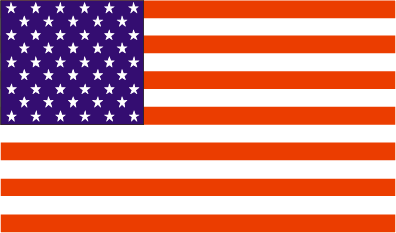 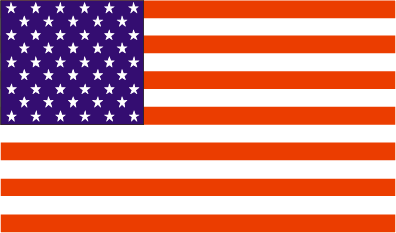 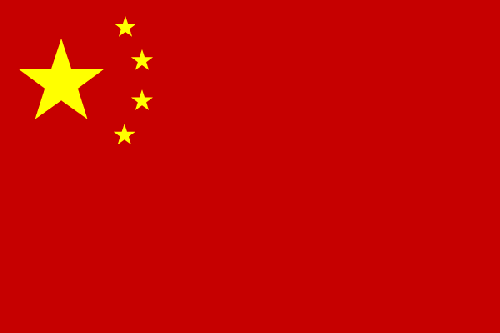 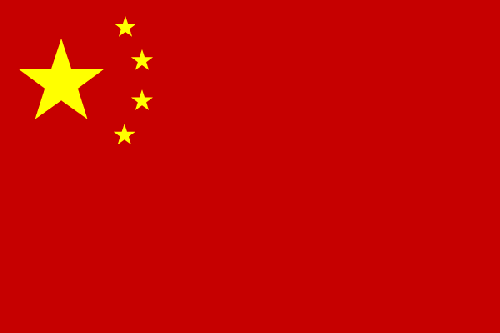 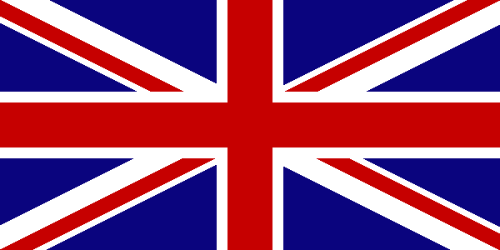 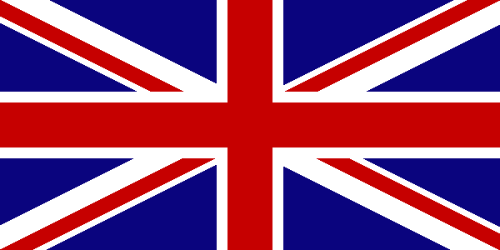 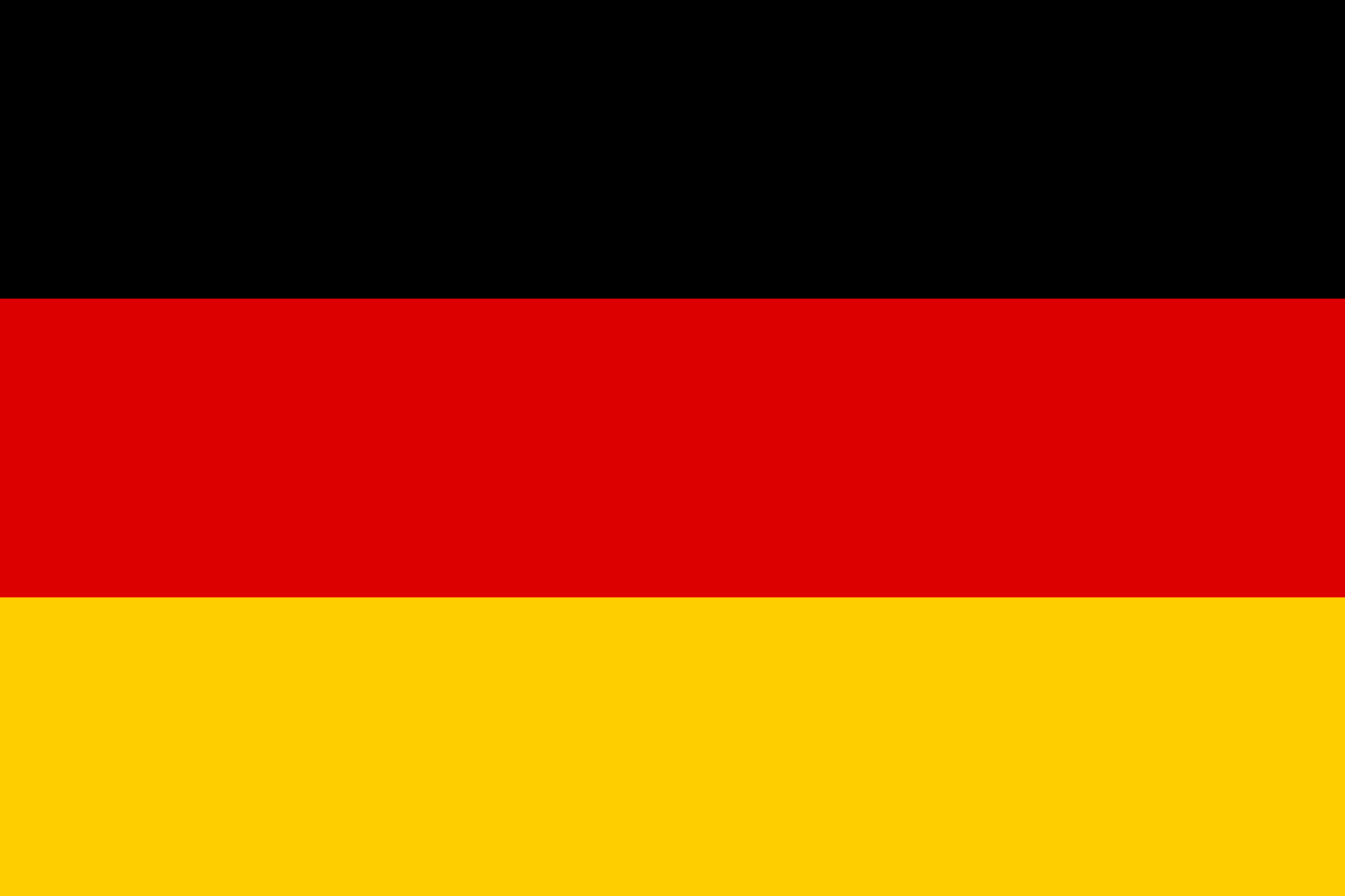 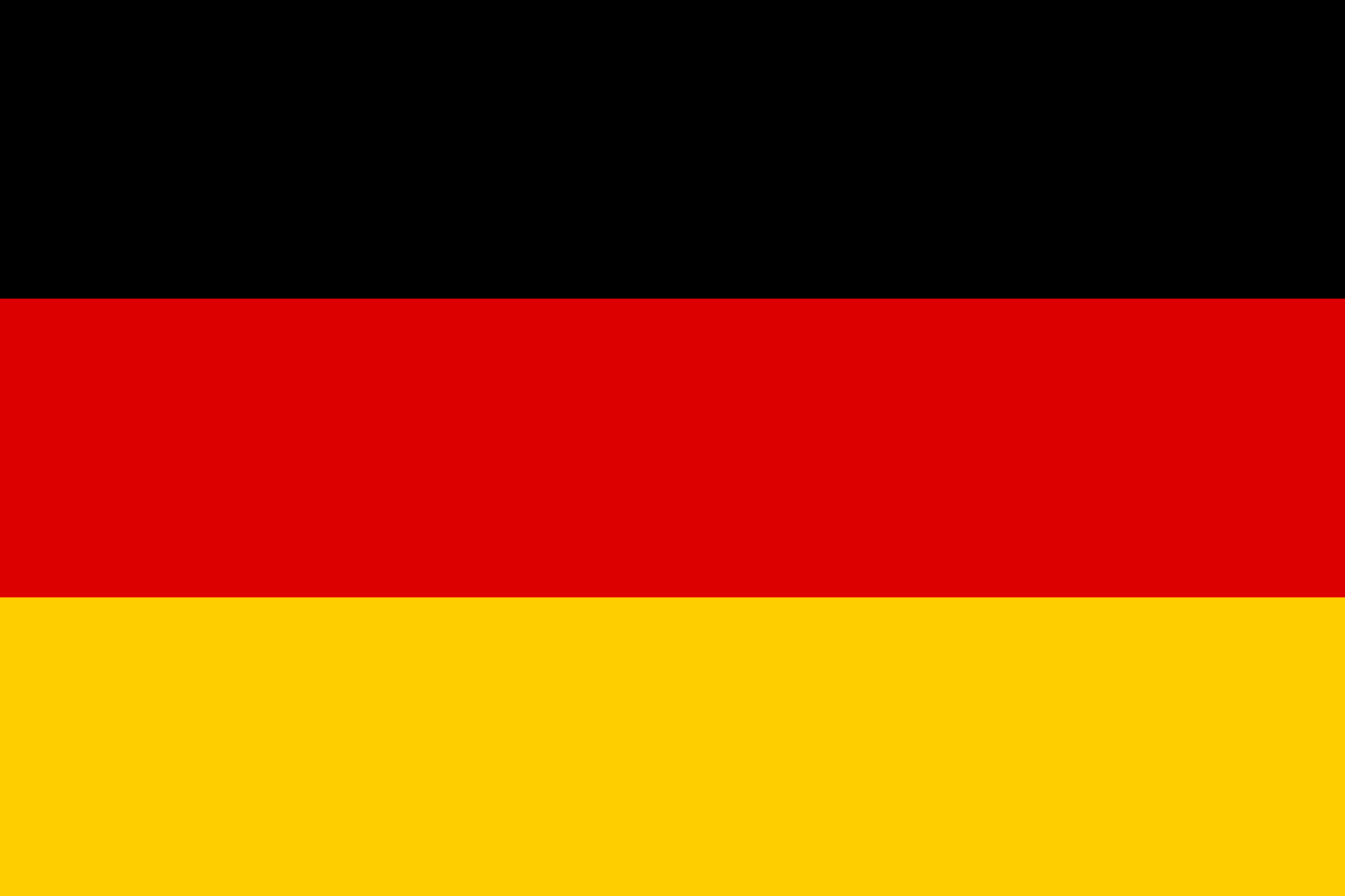 CI UV7-1-2Bei einem internationalen Austauschtreffen nehmen Schüler/innen aus verschiedenen Ländern teil. Du stellst deinem chinesischen Austauschpartner die Schüler vor.
介绍下面的人jièshào xiàmian de rén. Stelle die Personen vor.